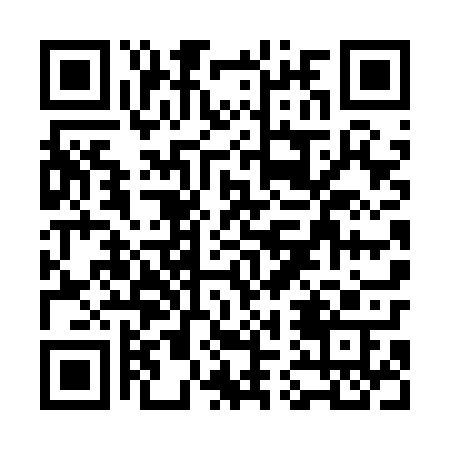 Ramadan times for Wiersze, PolandMon 11 Mar 2024 - Wed 10 Apr 2024High Latitude Method: Angle Based RulePrayer Calculation Method: Muslim World LeagueAsar Calculation Method: HanafiPrayer times provided by https://www.salahtimes.comDateDayFajrSuhurSunriseDhuhrAsrIftarMaghribIsha11Mon4:064:066:0011:473:395:355:357:2212Tue4:044:045:5811:473:405:375:377:2413Wed4:014:015:5611:473:425:395:397:2614Thu3:593:595:5311:463:435:415:417:2815Fri3:563:565:5111:463:455:425:427:3016Sat3:543:545:4911:463:465:445:447:3217Sun3:513:515:4611:463:485:465:467:3418Mon3:493:495:4411:453:495:485:487:3619Tue3:463:465:4211:453:505:495:497:3820Wed3:433:435:3911:453:525:515:517:4021Thu3:413:415:3711:443:535:535:537:4222Fri3:383:385:3411:443:555:555:557:4423Sat3:353:355:3211:443:565:565:567:4624Sun3:323:325:3011:433:575:585:587:4925Mon3:303:305:2711:433:596:006:007:5126Tue3:273:275:2511:434:006:026:027:5327Wed3:243:245:2311:434:016:036:037:5528Thu3:213:215:2011:424:036:056:057:5729Fri3:183:185:1811:424:046:076:077:5930Sat3:153:155:1611:424:056:096:098:0231Sun4:134:136:1312:415:077:107:109:041Mon4:104:106:1112:415:087:127:129:062Tue4:074:076:0912:415:097:147:149:083Wed4:044:046:0612:415:107:167:169:114Thu4:014:016:0412:405:127:177:179:135Fri3:583:586:0212:405:137:197:199:156Sat3:553:556:0012:405:147:217:219:187Sun3:523:525:5712:395:157:237:239:208Mon3:493:495:5512:395:177:247:249:239Tue3:463:465:5312:395:187:267:269:2510Wed3:423:425:5012:395:197:287:289:28